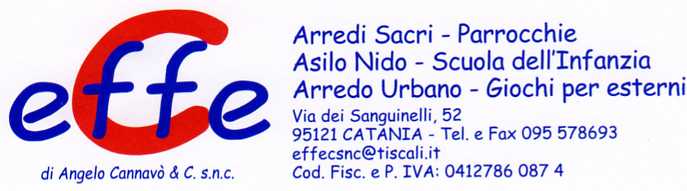 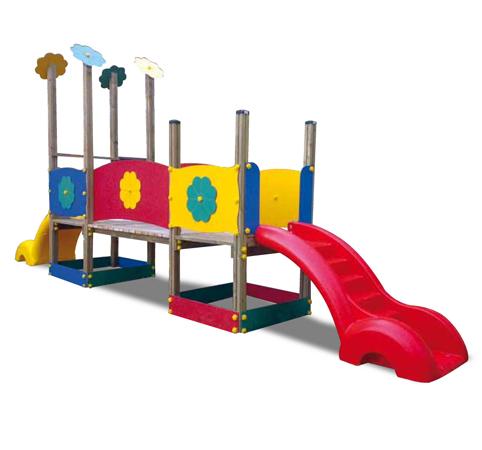 Descrizione:Fiorellina 7x7, gioco da esterno adatto a bambini dai 2ai 12 anni, composto da: 1 scala a pioli, torrettascoperta, piano di calpestio e pannelli di contenimentoin HPL e 1 scivolo in polipropilene colorato. I montantihanno una sezione di 7x7 cm con bordi raggiati suciasqun lato per evitare rischi di scheggiatura. Tutti inostri legni sono realizzati in pino nordico conimpregnazione ecologica a pressione che permetteuna protezione ottimale e duratura del legnoall’esterno.Per un corretto mantenimento dell’articolo, si consigliauna manutenzione annuale.Area d’ingombro: 100x690 cmArea di sicurezza: 40 mqAltezza pedana scivolo: 90 cmQUESTA STRUTTURA NON RICHIEDE L'UTILIZZO DIPAVIMENTAZIONE ANTITRAUMA SE INSTALLATA SUPRATO. I colori delle attrezzature rappresentati nelleimmagini sono da considerarsi puramente indicativi.
Categoria: Castelli nido per esterniTipi di scuola: nido, maternaCodice: EP0262X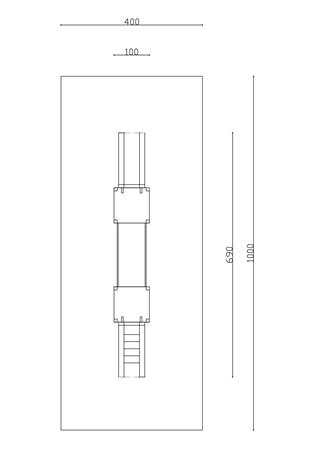 